First contact Email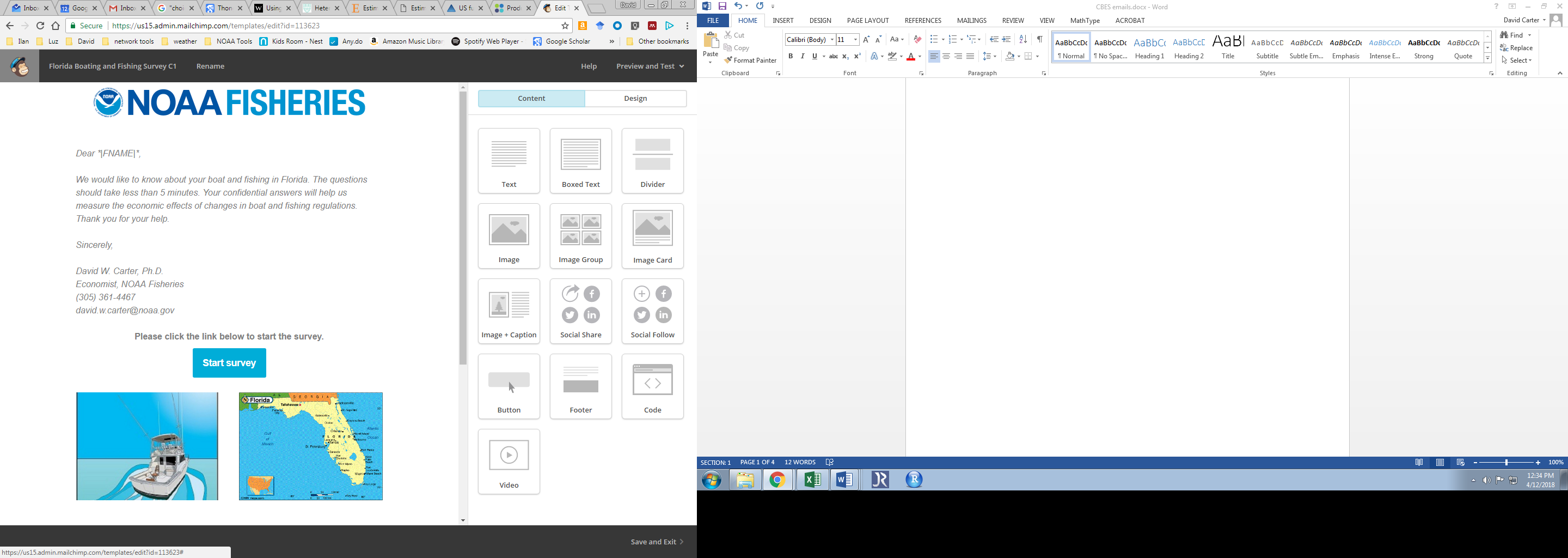 Second contact Email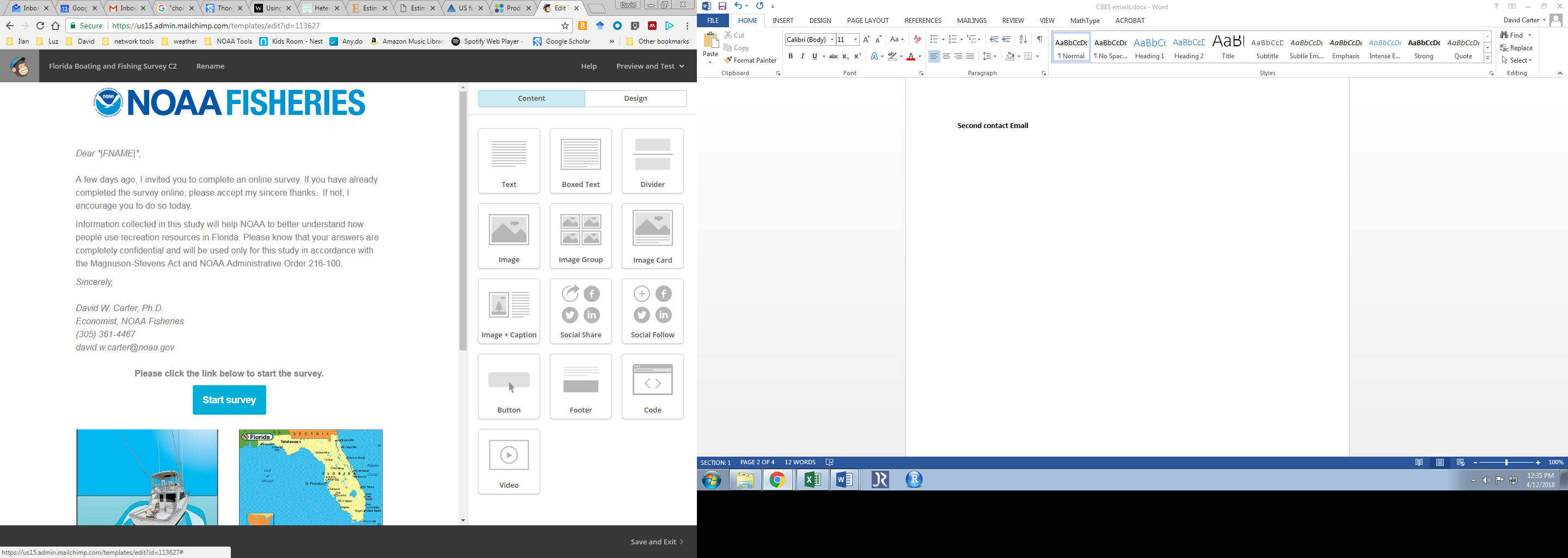 Third contact Email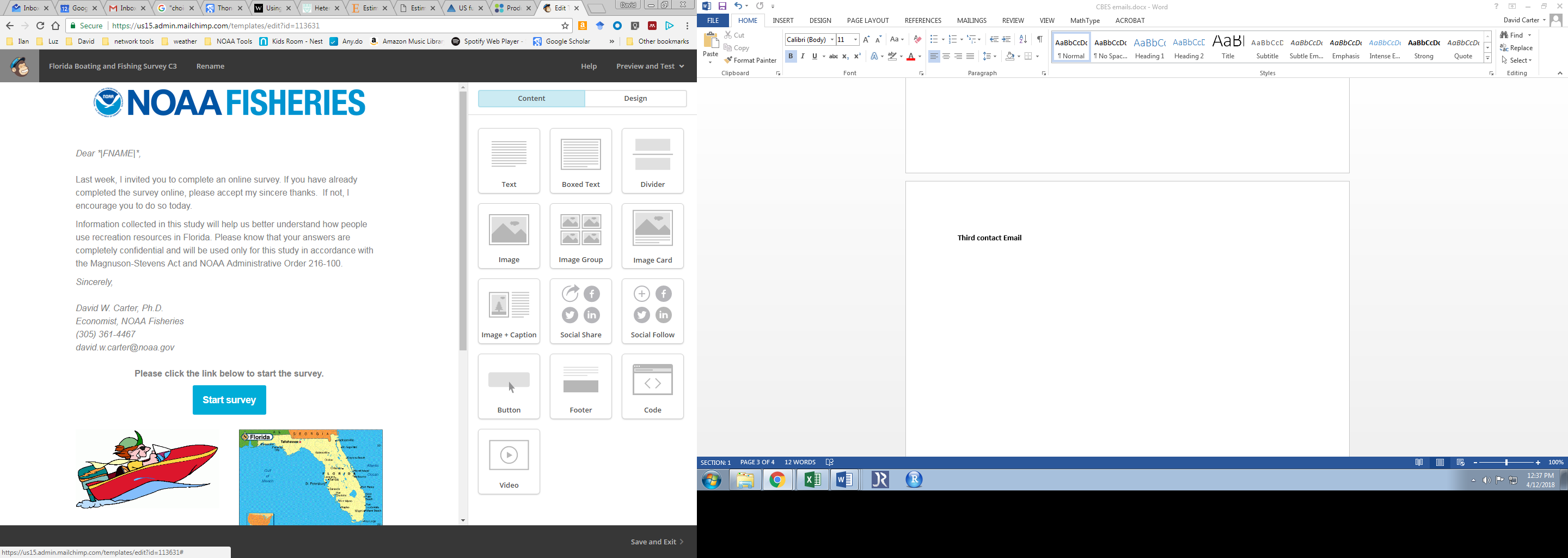 Fourth contact Email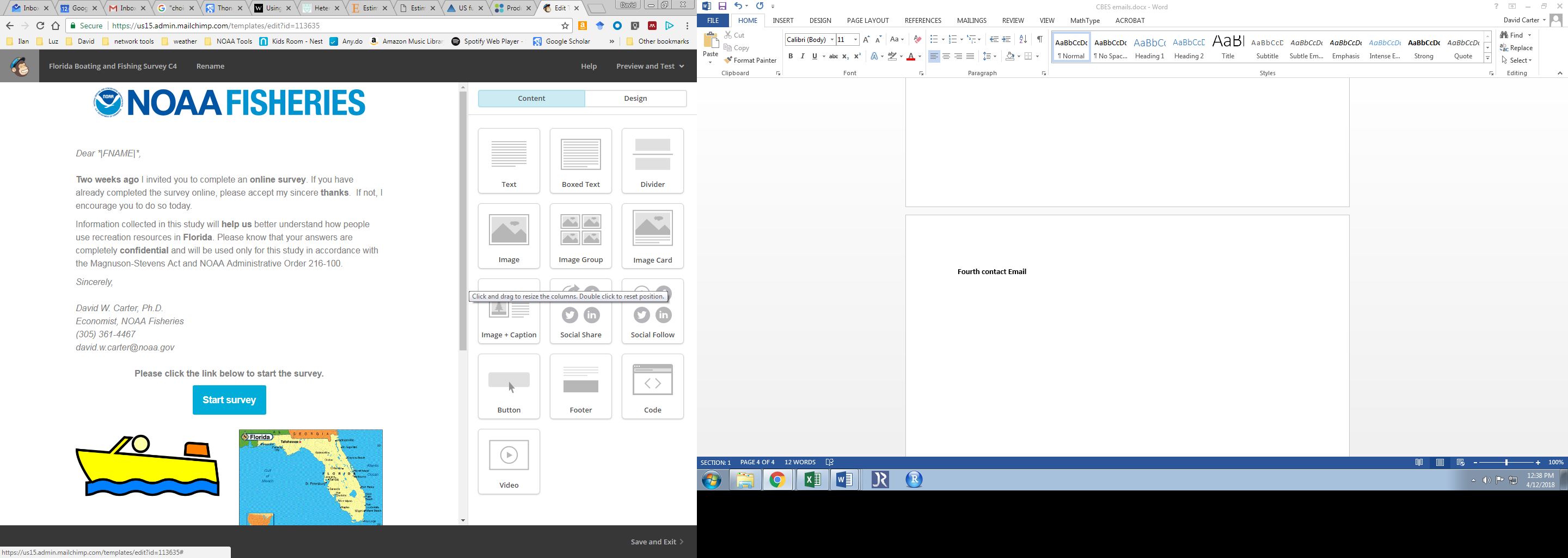 